Compare the objects and circle the heavier object. Mark an “X” on the lighter object. If the objects weigh the same, underline both objects.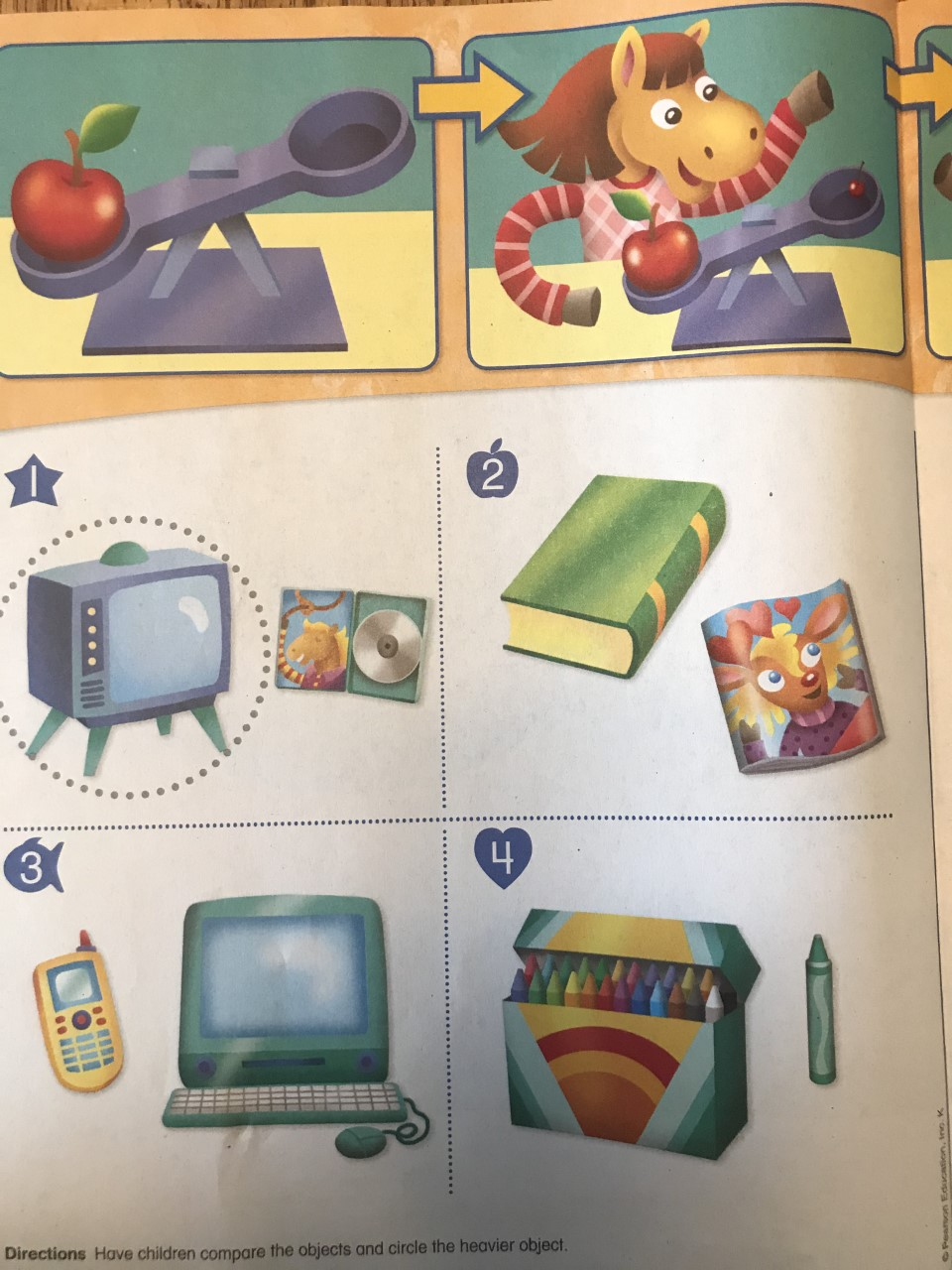 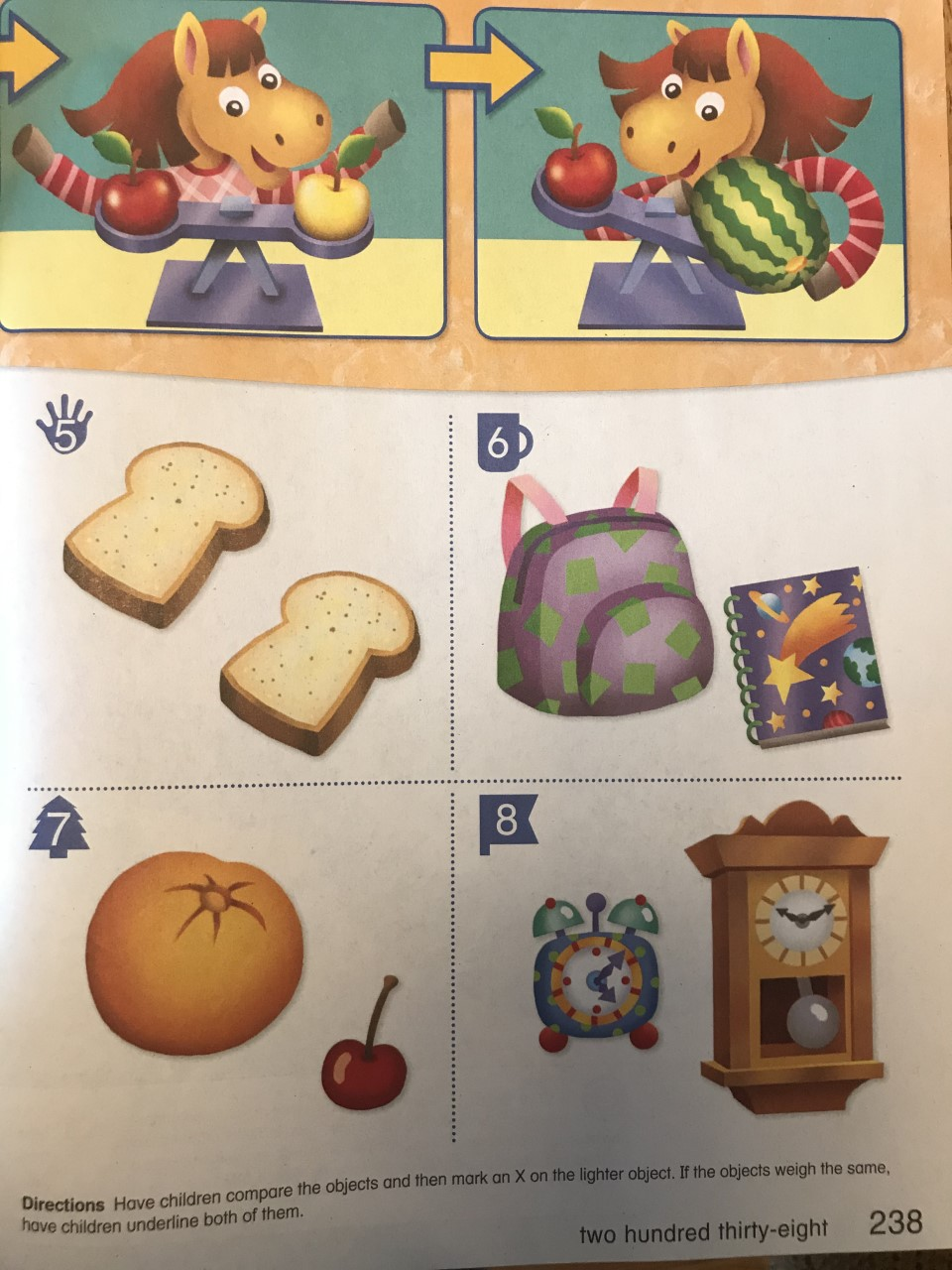 